СОБРАНИЕмуниципального образования«Холмский городской округ» РЕШЕНИЕот 29.06.2017 г. № 47/5-494В соответствии со статьей 30 Устава муниципального образования «Холмский городской округ», Собрание муниципального образования «Холмский городской округ»РЕШИЛО:1. Внести в решение Собрания муниципального образования «Холмский городской округ» от 22.12.2016 г. № 41/5-431 «О ликвидации Управления по делам гражданской обороны и чрезвычайным ситуациям администрации муниципального образования «Холмский городской округ» следующие изменения: 2. В пункте 3 слова «четыре месяца и двадцать два дня» заменить словами «семь месяцев».3. Состав ликвидационной комиссии Управления по делам гражданской обороны и чрезвычайным ситуациям администрации муниципального образования «Холмский городской округ» изложить в новой редакции (прилагается).   4. Перечень мероприятий по ликвидации Управления по делам гражданской обороны и чрезвычайным ситуациям администрации муниципального образования «Холмский городской округ» изложить в новой редакции (прилагается).5. Опубликовать настоящее решение в газете «Холмская панорама» и разместить на официальном сайте администрации муниципального образования «Холмский городской округ».6. Контроль  за  исполнением  настоящего  решения  возложить  на   главу муниципального образования – председателя Собрания муниципального образования «Холмский городской округ» Бородина А.Н..Глава муниципального образования – председатель Собраниямуниципального образования «Холмский городской округ»                              					  А.Н. БородинУТВЕРЖДЕНРешением Собрания муниципального образования «Холмский городской округ»от 29.06.2017 № 47/5-494                                                          Состав ликвидационной комиссии Управления по делам гражданской обороны и чрезвычайным ситуациям администрации муниципального образования «Холмский городской округ»Ю Ден Гук – руководитель МКУ «Управление по делам гражданской обороны и чрезвычайным ситуациям» муниципального образования «Холмский городской округ», председатель ликвидационной комиссии.Кривенко Максим Витальевич – специалист по ИТМ и РХБЗ МКУ «Управление по делам гражданской обороны и чрезвычайным ситуациям» муниципального образования «Холмский городской округ», секретарь ликвидационной комиссии.Судникович Евгения Викторовна – исполняющий обязанности начальника Финансового управления администрации муниципального образования «Холмский городской округ», член ликвидационной комиссииЧунихина Надежда Николаевна – старший инспектор по кадрам отдела муниципальной службы  кадров управления внутренней политики администрации муниципального образования «Холмский городской округ», консультант по кадрам ликвидационной комиссииИсупова Светлана Васильевна – руководитель МКУ «Централизованная бухгалтерия» муниципального образования «Холмский городской округ», член ликвидационной комиссииКутырев Юрий Константинович – председатель Комитета по управлению имуществом администрации муниципального образования «Холмский городской округ», член ликвидационной комиссииЛепина Виктория Викторовна –  начальник юридического отдела администрации муниципального образования «Холмский городской округ», член ликвидационной комиссииЕгорова Елена Владимировна – начальник отдела организации и размещения закупок администрации муниципального образования «Холмский городской округ», член ликвидационной комиссииУТВЕРЖДЕНРешением Собрания муниципального образования «Холмский городской округ»от 29.06.2017 г._№ 47/5-494ПЕРЕЧЕНЬ мероприятий по ликвидации Управления по делам гражданской обороны и чрезвычайным ситуациям администрации муниципального образования «Холмский городской округ»(далее по тексту - УГОЧС)О внесении изменений в решение Собрания муниципального образования «Холмский городской округ» от 22.12.2016 г. № 41/5-431 «О ликвидации Управления по делам гражданской обороны и чрезвычайным ситуациям администрации муниципального образования «Холмский городской округ»№ п/пНаименование мероприятияСрок проведенияОтветственный исполнитель1.Подготовить проект решения Собрания муниципального образования «Холмский городской округ» «О ликвидации Управления по делам гражданской обороны и чрезвычайным ситуациям администрации муниципального образования «Холмский городской округ».До 15.12.2016 г.      Ю Ден Гук2.Уведомить МРИ ФНС России № 2 по Сахалинской области о ликвидации УГОЧС по форме Р15001 с приложением решения.Не позднее 10.01.2017 г.     Ю Ден ГукКривенко М.В.3.Ликвидационной комиссии опубликовать в журнале «Вестник государственной регистрации» сообщение о ликвидации.     до 02.02.2017 г.     Ю Ден ГукКривенко М.В.4.Ликвидационной комиссии опубликовать сообщение о порядке и сроке заявления требований кредиторами.Не позднее 02.02.2017 г.     Ю Ден ГукКривенко М.В.5.Ликвидационной комиссии составить промежуточный ликвидационный баланс с уведомлением МРИ ФНС России № 2 по Сахалинской области о формировании промежуточного ликвидационного баланса по форме Р15001. до 30.07.2017 г.      Исупова С.В.      Кутырев Ю.К.      Ю Ден Гук  Кривенко М.В.5-1Ликвидационная комиссия (руководитель ликвидационной комиссии) готовит заявление о государственной регистрации юридического лица в связи с его ликвидацией форма Р16001 и направляет в МРИ ФНС России № 2 по Сахалинской области.Не позднее 02.09.2017 г.     Ю Ден ГукКривенко М.В.5-2Ликвидационная комиссия (руководитель ликвидационной комиссии) утверждает ликвидационный баланс и направляет в МРИ ФНС России № 2 по Сахалинской области.Не позднее 02.09.2017 г.     Ю Ден ГукКривенко М.В.5-3Ликвидационная комиссия (руководитель ликвидационной комиссии) оплачивает государственную пошлину в размере 800 рублей и квитанцию направляет в МРИ ФНС России № 2 по Сахалинской области.Не позднее 02.09.2017 г.     Ю Ден ГукКривенко М.В.5-4Ликвидационная комиссия (руководитель ликвидационной комиссии) направляет в МРИ ФНС России № 2 по Сахалинской области документ, подтверждающий представление сведений в территориальный орган Пенсионного фонда.Не позднее 02.09.2017 г.     Ю Ден ГукКривенко М.В.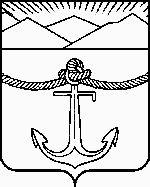 